Ionic TradirendDate		9/7/2013Signed		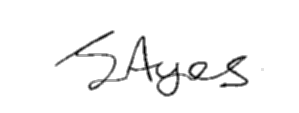 J Ayres – Director	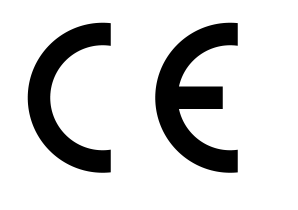 EC Declaration of PerformanceLime Green Products Ltd, Coates Kilns, Stretton Road, Much Wenlock, Shropshire, TF13 6DG13EN 998–1:2010Coloured Rendering mortar (CR) for external useReaction to fire: 					Class A 1Adhesion: 						0.7N/mm2 	FP: bCapillary Water absorption: 				W1Water vapour Permeability coefficient. 		≤15		Thermal conductivity λ10,dry [W/mK]	 P=50%		0.83					 		 P= 90%	0.93Durability: (against freeze/thaw):                                     evaluation based on provisions valid in the                                                                                           intended place of use of the mortar